Priloga 1:Osebni list kandidataIme:										________	Priimek:										_____Član kulturnega društva (član ZKD Krško)   ___________________________EMŠO:Kraj rojstva:									Naslov:									E-naslov:									Telefon:			__________   Mobilni telefon:				Izobrazba:									Izjava kandidataIzjavljam, da se strinjam s kandidaturo  za PREDSEDNIKA;  PODPREDSEDNIKA; TAJNIKA; BLAGAJNIKA; ČLANA NADZORNEGA ODBORA; ČLANA DISCIPLINSKE KOMISIJE    (ustrezno obkroži) Datum: 						Podpis: 				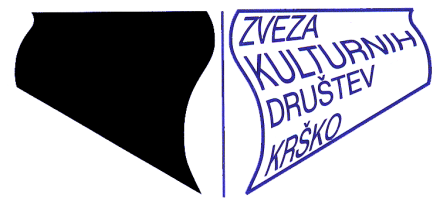 ZVEZA KULTURNIH DRUŠTEV KRŠKOValvasorjevo nabrežje 4, 8270 KrškoMatična številka: 5155819    DŠ:  22172718	TRR: 02980-0016216911http://www.zkd-krsko.sie-mail: zveza.kulturnih.drustev.kk@gmail.com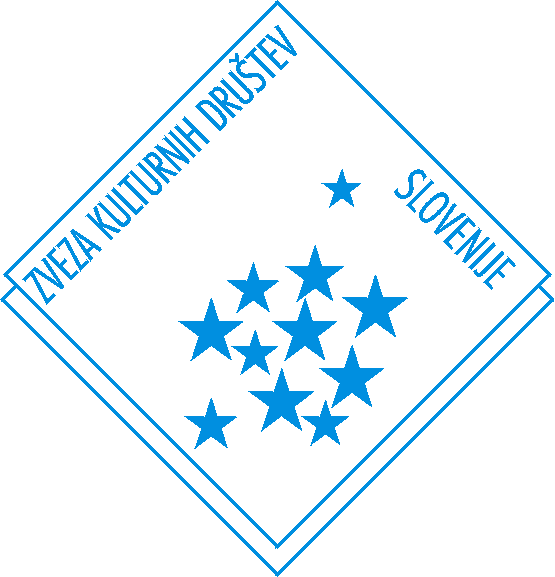 